Проект подготовлен комитетомДумы Дальнегорского городского округа по местному самоуправлению и законности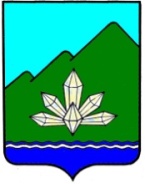 Приморский крайДума Дальнегорского городского округаседьмого созываПРОЕКТ РЕШЕНИЯ«__» __________ 2021 года             г. Дальнегорск                                               № ___О внесении изменений в Порядок возбуждения Думой Дальнегорского городского округа ходатайства о награждении наградами Приморского краяРуководствуясь Федеральным законом от 6 октября 2003 года №131-ФЗ «Об общих принципах организации местного самоуправления в Российской Федерации», Законом Приморского края от 4 июня 2014 года №436-КЗ «О наградах Приморского края», Уставом Дальнегорского городского округа,Дума Дальнегорского городского округаРЕШИЛА:1. Внести в Порядок возбуждения Думой Дальнегорского городского округа ходатайства о награждении наградами Приморского края, утвержденный решением Думы Дальнегорского городского округа от 22 июня 2020 года №449 (газета «Трудовое слово» от 24.06.2020 №26, от 09.09.2020 №37, от 04.11.2020 №45) следующие изменения:1.1) в подпункте «а» пункта 2.1 слова «работающих (работавших)» заменить словом «работавших»; слова «органов местного самоуправления» заменить словами «муниципальных органов Дальнегорского городского округа»;1.2) пункт 3 после слов «общественных объединений,» дополнить словами «территориальных органов государственной власти Приморского края»;1.3) в подпункте «в» пункта 5 слово «копию» заменить словом «копия»;1.4) в пункте 7:дополнить подпунктом «в» следующего содержания:«в) сведения о наличии (отсутствии) судимости.»;абзац четвертый считать абзацем пятым, дополнив его предложением следующего содержания:«В отношении юбилейной даты 70-летия регистрации брака заявление о возбуждении ходатайства может быть подано без ограничений срока со дня наступления.»;1.5) абзац третий пункта 11 изложить в следующей редакции:«Вопрос о возбуждении ходатайства о награждении почетным знаком Приморского края «Семейная доблесть» рассматривается по мере поступления соответствующих заявлений до 1 июня и до 1 ноября текущего года».2. Признать подпункт 2.7 пункта 2 решения Думы Дальнегорского городского округа от 31 августа 2020 года №481 «О внесении изменений в решение Думы Дальнегорского городского округа от 22 июня 2020 года №449 и утвержденный им Порядок возбуждения ходатайства о награждении наградами Приморского края» (газета «Трудовое слово» от 09.09.2020 №37) утратившим силу.3. Разместить настоящее решение на официальном сайте Дальнегорского городского округа в информационно-телекоммуникационной сети «Интернет».4. Настоящее решение вступает в силу после его официального опубликования в газете «Трудовое слово» и распространяется на правоотношения, возникшие с 1 января 2021 года.Председатель Думы Дальнегорского городского округа                                                        В.И. ЯзвенкоГлаваДальнегорского городского округа                                                        А.М. Теребилов